školní rok 2019/2020Motto:Motto: „Tajemství úspěchu v životě není dělat, co se nám líbí, ale nalézt zalíbení v tom, co děláme “Ať je léto nebo zima, v družině je vždycky prima!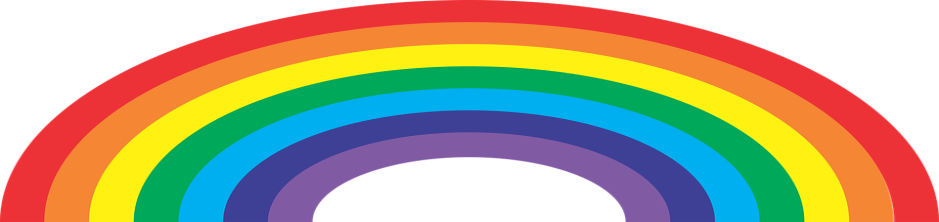 Školní družinu tvoří pět oddělení, která navštěvuje celkem 150 účastníků.   K rozlišení jednotlivých oddělení jsou využity barvy:Žlutá družina - vedoucí vychovatelka Kolevová DrahušeČervená družina - vychovatelka Jirmusová IvanaModrá družina – vychovatelka Bc. Šimáňová AnnaOranžová družina – vychovatelka Švarcová KateřinaZelena družina – vychovatelka Tomanová Lenka Roční plán školní družinyPrůběžně:celoročně procvičujeme dopravní výchovupodporujeme zdravý životní styl – pravidelně zařazujeme pohybové činnostichráníme životní prostředí – environmentální výchovaopakujeme a procvičujeme učivo formou hervytváříme kladné vztahy mezi dětmi a řešení sporů a problémůopakujeme zásady bezpečnosti a psychohygienuprohlubujeme zásady kladného společenského chovánírozvíjíme ohleduplnost a sebeovládání a rozvíjíme kamarádské vztahy a tolerancivychováváme k péči o estetické prostředí ŠDprohlubujeme základy společenského chování a osvojujeme pravidla slušného stolováníčteme s porozuměním v rámci poledního klidunavštěvujeme kino, spolupracujeme s kulturním zařízením Citadeladle individuálních potřeb pracujeme s  žáky se speciálními vzdělávacími potřebamipraktikujeme vzájemné hospitace, předávání zkušenostídodržujeme pravidla BOZP podáváme návrhy na materiální vybavení, vybavení pomůckamiTradiční celodružinové akce:Družinková olympiáda – pohybové soutěže
Citadela – kino nebo divadelní představeníČertovská show – zábavné odpoledne s nadílkouVánoční dílničky – tvoříme ozdoby a dárky z netradičních materiálů Vánoční těšení v družince - čas vánoční - zvyky, advent, tradiceMasopust – vyrábíme masky, řehtačky, ukázka vlastní výroby, průvod v maskáchHody, hody, doprovody  - vyrábíme pomlázky, malujeme kraslice 
Vynášení Morany – vítáme jaro  Den Země - uklízíme zahradu, malujeme a vyrábíme sluníčkaDopraváček -  plníme jednoduché dopravní testyRej čarodějnic – čarujeme, kouzlíme a hlavně se radujemeDen matek -  vyrábíme květiny pro maminky Jarmark – MDD Hasičská show - sledujeme hasičskou technikuTéma navrhla: Lenka TomanováVypracovala: Drahuše Kolevová vedoucí vychovatelka školní družinyV Litvínově 30. 8. 2019                                                       Mgr. Hana Kaškováředitelka školyZákladní škola s rozšířenou výukou jazyků a Mateřská škola Litvínov, Podkrušnohorská 1589, okres MostZákladní škola s rozšířenou výukou jazyků a Mateřská škola Litvínov, Podkrušnohorská 1589, okres MostORGANIZAČNÍ ŘÁD ŠKOLYORGANIZAČNÍ ŘÁD ŠKOLY  PLÁN Školní družiny 2019/2020  PLÁN Školní družiny 2019/2020Č.j.:        Spisový znak        Skartační znak ZŠMŠ  1/2019/S- 20            1.1.5.                  A10 Vypracovala:Drahuše Kolevová, vedoucí vychovatelkaSchválila:Mgr. Hana Kašková, ředitelka školyPedagogická rada projednala dne30. 8. 2019Plán nabývá platnosti ode dne:1. 9. 2019	Plán nabývá účinnosti ode dne:1. 9. 2019Změny ve směrnici jsou prováděny formou číslovaných písemných dodatků, které tvoří součást tohoto předpisu.Změny ve směrnici jsou prováděny formou číslovaných písemných dodatků, které tvoří součást tohoto předpisu.měsíctéma:výstupy z ŠVPZÁŘÍJsme jedna rodina- školní družinaseznamuje se s kamarády, prostředím ŠDosvojuje si školní řád a řád školní družinyvytváří  družinková  pravidla,komunikuje se spolužáky a spolupracujeorientuje se v okolí školyzvládá sebeobsluhu a slušné chováníAkce:seznamovací hry, kresba kamarádaAkce:seznamovací hry, kresba kamarádaŘÍJENJá jsem z Litvínovazískává znalosti o svém městěvnímá a naslouchá novým informacímseznamuje se s pověstmi o Krušnohořípoznává místa svého bydlištěkreslí jednoduché mapy okolísází jehličnatý strom na zahradě ŠDAkce:1. týden: beseda s kronikářem          2. týden: vědomostní testík o Podkrušnohoří          3. týden: příprava na Halloween          4. týden: Milion stromů pro krajinuAkce:1. týden: beseda s kronikářem          2. týden: vědomostní testík o Podkrušnohoří          3. týden: příprava na Halloween          4. týden: Milion stromů pro krajinuLISTOPADZlaté ručičkypracuje s netradičním materiálemvytváří šperky z přírodninvyrábí koláže z barevného listíprezentuje své výrobky před ostatnímirozpoznává činnost fyzickou od psychickéváží si profese různého druhuAkce:3. týden: Bořek stavitel (malý řemeslník)          4. týden: návštěva kina (Hrátky s čertem)Akce:3. týden: Bořek stavitel (malý řemeslník)          4. týden: návštěva kina (Hrátky s čertem)PROSINECVánoce, Vánoce přicházejí…seznamuje se se zvyky a obyčeji předkůtvoří dárečky pro své blízkévytváří si žebříček hodnotzpívá vánoční koledyupevňuje si vztah k tradicímvnímá atmosféru blížících se svátkůAkce: čertovská show v Citadele           vánoční dílničkyAkce: čertovská show v Citadele           vánoční dílničkyLEDENTen umí to a ten zas ono…dokáže pobavit své kamarádyprezentuje své dovednosti před ostatnímisnaží se o kultivovaný projevpoužívá verbální a neverbální komunikacidokáže ocenit talent ostatníchAkce: 2. týden: návštěva kina           4. týden: Družinka má talent-jednotlivá odd.Akce: 2. týden: návštěva kina           4. týden: Družinka má talent-jednotlivá odd.ÚNORMáme tady masopustseznamuje se s tradicemije pečlivý při vyrábění maskydokáže pracovat ve skupiněumí se prosadit v kolektivudokáže rozpoznat, co je zdravé a co neAkce: 2. týden: masky a jednoduché rytmické  
                           nástroje do průvodu           3. týden: masopustní průvod
Akce: 2. týden: masky a jednoduché rytmické  
                           nástroje do průvodu           3. týden: masopustní průvod
BŘEZENBřezen - do přírody vlezem,všímá si změn v příroděale když je zima, je tu dobrá knihapoznává druhy jarních květinsází vlastní rostliny, pečuje o nězískává kladný vztah ke knihámpozorně naslouchá předčítanému textudokáže dramatizovat jednoduchou pohádkuAkce: 1. týden: Malý zahradník- od semínka 
                           k rostlince – pozorování           3. týden: výstavka vlastních knihAkce: 1. týden: Malý zahradník- od semínka 
                           k rostlince – pozorování           3. týden: výstavka vlastních knihDUBENLíná kůže málo zmůžeaktivně se zapojuje do pohybových činnostídbá na svoje zdraví, předchází úrazůmzná telefonní čísla tísňového volánírozlišuje techniku současnou od minulézískává cit pro materiál, procvičuje motorikuosvojuje si dopravní značky a předpisyAkce:1. týden: výtvarné dílničky s velikonoční 
                          tématikou          3. týden: Den Země – ekotest          4. týden: Netradiční olympiáda ve spolupráci
                          se školním klubemAkce:1. týden: výtvarné dílničky s velikonoční 
                          tématikou          3. týden: Den Země – ekotest          4. týden: Netradiční olympiáda ve spolupráci
                          se školním klubemKVĚTENCestovní kancelář Tuláčekzískává informace vědomě i spontánně  aneb Cesta kolem světaznalosti využívá a uplatňuje v praxi vyhledává známá i neznámá místa na mapěseznamuje se s kulturou různých národůpřipravuje kulturní program pro ostatníAkce: 3. týden: Cesta kolem světa – seznamování 
                           s různými světadíly Akce: 3. týden: Cesta kolem světa – seznamování 
                           s různými světadíly ČERVENNa skok u indiánůseznamuje se s historií a životem indiánůpracuje ve skupině, uplatňuje znalostivyužívá fantazii při tvořenísvé výrobky prezentuje před ostatnímiuplatňuje své dovednosti při soutěženísoutěží ve skupinkách, spolupracujeAkce:1. týden: oslavy Dne dětí          2. týden: výtvarné dílničky s indiánskou
                          tématikou           3. týden: Indiánský víceboj – celodružinová
                           akce, loučení se školním rokemAkce:1. týden: oslavy Dne dětí          2. týden: výtvarné dílničky s indiánskou
                          tématikou           3. týden: Indiánský víceboj – celodružinová
                           akce, loučení se školním rokem